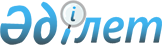 2022 - 2024 жылдарға арналған Рахат ауылының бюджеті туралыМаңғыстау облысы Жаңаөзен қалалық мәслихатының 2021 жылғы 30 желтоқсандағы № 14/115 шешімі.
      Қазақстан Республикасының Бюджет кодексіне, Қазақстан Республикасының "Қазақстан Республикасындағы жергілікті мемлекеттік басқару және өзін - өзі басқару туралы" Заңына сәйкес, Жаңаөзен қалалық мәслихаты ШЕШТІ:
      1. 2022 - 2024 жылдарға арналған Рахат ауылының бюджеті тиісінше осы шешімнің 1, 2 және 3 қосымшаларына сәйкес, оның ішінде 2022 жылға мынадай көлемдерде бекітілсін:
      1) кірістер – 306 522 мың теңге, оның ішінде:
      салықтық түсімдер бойынша – 115 315 мың теңге;
      салықтық емес түсімдер бойынша – 38 мың теңге;
      негізгі капиталды сатудан түсетін түсімдер бойынша – 239 мың теңге;
      трансферттердің түсімдері бойынша – 190 930 мың теңге;
      2) шығындар – 335 157 мың теңге;
      3) таза бюджеттік кредиттеу – 0 теңге, оның ішінде:
      бюджеттік кредиттер – 0 теңге;
      бюджеттік кредиттерді өтеу – 0 теңге;
      4) қаржы активтерімен операциялар бойынша сальдо – 0 теңге, оның
      ішінде:
      қаржы активтерін сатып алу – 0 теңге;
      мемлекеттің қаржы активтерін сатудан түсетін түсімдер – 0 теңге;
      5) бюджет тапшылығы (профициті) – - 28 635 мың теңге;
      6) бюджет тапшылығын қаржыландыру (профицитін пайлалану) – 28 635 мың теңге; 
      қарыздар түсімі – 0 теңге;
      қарыздарды өтеу – 0 теңге;
      бюджет қаражатының пайдаланылатын қалдықтары – 28 635 мың теңге.
      Ескерту. 1-тармақ жаңа редакцияда - Маңғыстау облысы Жаңаөзен қалалық мәслихатының 09.12.2022 № 26/202 (01.01.2022 бастап қолданысқа енгізіледі) шешімімен.


      2. 2022 жылға арналған Рахат ауылының бюджетіне қалалық бюджеттен 178 677 мың теңге сомасында субвенция бөлінгені ескерілсін.
      Ескерту. 2-тармақ жаңа редакцияда - Маңғыстау облысы Жаңаөзен қалалық мәслихатының 09.12.2022 № 26/202 (01.01.2022 бастап қолданысқа енгізіледі) шешімімен.


      3. Осы шешім 2022 жылдың 1 қаңтарынан бастап қолданысқа енгізіледі.
      "КЕЛІСІЛДІ"
      Рахат ауылының әкімі
      О. Табынчаев________________
      30 желтоқсан 2021 жыл 2022 жылға арналған Рахат ауылының бюджеті
      Ескерту. 1-қосымша жаңа редакцияда - Маңғыстау облысы Жаңаөзен қалалық мәслихатының 09.12.2022 № 26/202 (01.01.2022 бастап қолданысқа енгізіледі) шешімімен. 2023 жылға арналған Рахат ауылының бюджеті 2024 жылға арналған Рахат ауылының бюджеті
					© 2012. Қазақстан Республикасы Әділет министрлігінің «Қазақстан Республикасының Заңнама және құқықтық ақпарат институты» ШЖҚ РМК
				
      Жаңаөзен қалалық мәслихатының хатшысы 

Т. Мусаев
Жаңаөзен қалалық мәслихатының2021 жылғы 30 желтоқсандағы№ 14/115 шешіміне 1 қосымша
Санаты
Санаты
Санаты
Санаты
Атауы
Сомасы, мың теңге
Сыныбы
Сыныбы
Сыныбы
Атауы
Сомасы, мың теңге
Кіші сыныбы
Кіші сыныбы
Атауы
Сомасы, мың теңге 1 1 1 1 2 3
1. Кірістер
306 522
1
Салықтық түсімдер
115 315
01
Табыс салығы
4 495
2
2
Жеке табыс салығы
4 495
04
Меншікке салынатын салықтар
110 667
1
1
Мүлікке салынатын салықтар
2 510
3
3
Жер салығы
666
4
4
Көлік құралдарына салынатын салық
107 491
05
Тауарларға, жұмыстарға және көрсетілетін қызметтерге салынатын iшкi салықтар
153
3
3
Табиғи және басқа да ресурстарды пайдаланғаны үшiн түсетiн түсiмдер
153
2
Салықтық емес түсiмдер
38
04
Мемлекеттік бюджеттен қаржыландырылатын, сондай-ақ Қазақстан Республикасы Ұлттық Банкінің бюджетінен (шығыстар сметасынан) ұсталатын және қаржыландырылатын мемлекеттік мекемелер салатын айыппұлдар, өсімпұлдар, санкциялар, өндіріп алулар
38
1
1
Мұнай секторы ұйымдарынан және Жәбірленушілерге өтемақы қорына түсетін түсімдерді қоспағанда, мемлекеттік бюджеттен қаржыландырылатын, сондай-ақ Қазақстан Республикасы Ұлттық Банкінің бюджетінен (шығыстар сметасынан) ұсталатын және қаржыландырылатын мемлекеттік мекемелер салатын айыппұлдар, өсімпұлдар, санкциялар, өндіріп алулар
38
3
Негізгі капиталды сатудан түсетін түсімдер
239
03
Жердi және материалдық емес активтердi сату
239
2
2
Материалдық емес активтерді сату
239
4
Трансферттердің түсімдері
190 930
02
Мемлекеттік басқарудың жоғары тұрған органдарынан түсетін трансферттер
190 930
3
3
Аудандардың (облыстық маңызы бар қаланың) бюджетінен трансферттер
190 930
Функционалдық топ
Функционалдық топ
Функционалдық топ
Функционалдық топ
Атауы
Сомасы, мың теңге
Кіші функция
Кіші функция
Кіші функция
Атауы
Сомасы, мың теңге
Бюджеттік бағдарламалардың әкімшісі
Бюджеттік бағдарламалардың әкімшісі
Атауы
Сомасы, мың теңге
Бағдарлама
Атауы
Сомасы, мың теңге 1 1 1 1 2 3
2. Шығындар
335 157
01
Жалпы сипаттағы мемлекеттік қызметтер
73 047
1
Мемлекеттiк басқарудың жалпы функцияларын орындайтын өкілді, атқарушы және басқа органдар
73 047
124
Аудандық маңызы бар қала, ауыл, кент, ауылдық округ әкімінің аппараты
73 047
001
Аудандық маңызы бар қала, ауыл, кент, ауылдық округ әкімінің қызметін қамтамасыз ету жөніндегі қызметтер
73 047
06
Әлеуметтiк көмек және әлеуметтiк қамсыздандыру
20 122
2
Әлеуметтiк көмек
20 122
124
Аудандық маңызы бар қала, ауыл, кент, ауылдық округ әкімінің аппараты
20 122
003
Мұқтаж азаматтарға үйде әлеуметтiк көмек көрсету
20 122
07
Тұрғын үй–коммуналдық шаруашылық
241 988
3
Елді-мекендерді көркейту
241 988
124
Аудандық маңызы бар қала, ауыл, кент, ауылдық округ әкімінің аппараты
241 988
008
Елді мекендердегі көшелерді жарықтандыру
126 150
009
Елді мекендердің санитариясын қамтамасыз ету
74 090
011
Елді мекендерді абаттандыру мен көгалдандыру
41 748
08
Мәдениет, спорт, туризм және ақпараттық кеңістік
0
1
Мәдениет саласындағы қызмет
0
124
Аудандық маңызы бар қала, ауыл, кент, ауылдық округ әкімінің аппараты
0
006
Жергілікті деңгейде мәдени–демалыс жұмысын қолдау
0
028
Жергілікті деңгейде дене шынықтыру – сауықтыру және спорттық іс – шараларды өткізу
0
3. Таза бюджеттік кредиттеу
 0
Бюджеттік кредиттер
0
Бюджеттік кредиттерді өтеу
0
4. Қаржы активтерімен операциялар бойынша сальдо
0
Қаржы активтерін сатып алу
0
Мемлекеттің қаржы активтерін сатудан түсетін түсімдер
0
5. Бюджет тапшылығы (профициті)
-28 635
6. Бюджет тапшылығын қаржыландыру (профицитін пайдалану)
28 635
Қарыздар түсімі
0
Қарыздарды өтеу
 0
8
Бюджет қаражатының пайдаланылатын қалдықтары
28 635
01
Бюджет қаражаты қалдықтары
28 635
1
Бюджет қаражатының бос қалдықтары
28 635Жаңаөзен қалалық мәслихатының2021 жылғы 30 желтоқсандағы№ 14/115 шешіміне 2 қосымша
Санаты
Санаты
Санаты
Санаты
Атауы
Сомасы, мың теңге
Сыныбы
Сыныбы
Сыныбы
Атауы
Сомасы, мың теңге
Кіші сыныбы
Кіші сыныбы
Атауы
Сомасы, мың теңге 1 1 1 1 2 3
1. Кірістер
262 884
1
Салықтық түсімдер
156 723
01
Табыс салығы
0
2
2
Жеке табыс салығы
0
04
Меншікке салынатын салықтар
156 723
1
1
Мүлікке салынатын салықтар
1 228
3
3
Жер салығы
2 081
4
4
Көлік құралдарына салынатын салық
153 414
2
Салықтық емес түсiмдер
0 
01
Мемлекеттік меншіктен түсетін кірістер
0
5
5
Мемлекет меншігіндегі мүлікті жалға беруден түсетін кірістер
0
3
Негізгі капиталды сатудан түсетін түсімдер
0
01
Мемлекеттік мекемелерге бекітілген мемлекеттік мүлікті сату
0
1
1
Мемлекеттік мекемелерге бекітілген мемлекеттік мүлікті сату
0
4
Трансферттердің түсімдері
106 161
02
Мемлекеттік басқарудың жоғары тұрған органдарынан түсетін трансферттер
106 161
3
3
Аудандардың (облыстық маңызы бар қаланың) бюджетінен трансферттер
106 161
Функционалдық топ
Функционалдық топ
Функционалдық топ
Функционалдық топ
Атауы
Сомасы, мың теңге
Кіші функция
Кіші функция
Кіші функция
Атауы
Сомасы, мың теңге
Бюджеттік бағдарламалардың әкімшісі
Бюджеттік бағдарламалардың әкімшісі
Атауы
Сомасы, мың теңге
Бағ дарлама
Атауы
Сомасы, мың теңге 1 1 1 1 2 3
2. Шығындар
262 884
01
Жалпы сипаттағы мемлекеттік қызметтер
67 010
1
Мемлекеттiк басқарудың жалпы функцияларын орындайтын өкілді, атқарушы және басқа органдар
67 010
124
Аудандық маңызы бар қала, ауыл, кент, ауылдық округ әкімінің аппараты
67 010
001
Аудандық маңызы бар қала, ауыл, кент, ауылдық округ әкімінің қызметін қамтамасыз ету жөніндегі қызметтер
67 010
06
Әлеуметтiк көмек және әлеуметтiк қамсыздандыру
10 425
2
Әлеуметтiк көмек
10 425
124
Аудандық маңызы бар қала, ауыл, кент, ауылдық округ әкімінің аппараты
10 425
003
Мұқтаж азаматтарға үйде әлеуметтiк көмек көрсету
10 425
07
Тұрғын үй–коммуналдық шаруашылық
185 449
3
Елді-мекендерді көркейту
185 449
124
Аудандық маңызы бар қала, ауыл, кент, ауылдық округ әкімінің аппараты
185 449
008
Елді мекендердегі көшелерді жарықтандыру
103 325
009
Елді мекендердің санитариясын қамтамасыз ету
80 124
011
Елді мекендерді абаттандыру мен көгалдандыру
2 000
08
Мәдениет, спорт, туризм және ақпараттық кеңістік
0
1
Мәдениет саласындағы қызмет
0
124
Аудандық маңызы бар қала, ауыл, кент, ауылдық округ әкімінің аппараты
0
006
Жергілікті деңгейде мәдени–демалыс жұмысын қолдау
0
Функционалдық топ
Функционалдық топ
Функционалдық топ
Функционалдық топ
Атауы
Сомасы, мың теңге
Кіші функция
Кіші функция
Кіші функция
Атауы
Сомасы, мың теңге
Бюджеттік бағдарлама лардың әкімшісі
Бюджеттік бағдарлама лардың әкімшісі
Атауы
Сомасы, мың теңге
Бағдарлама 1 1 1 1 2 3
3. Таза бюджеттік кредиттеу
0
Бюджеттік кредиттер
0
Санаты
Санаты
Санаты
Санаты
Атауы
Сомасы, мың теңге
Сыныбы
Сыныбы
Сыныбы
Атауы
Сомасы, мың теңге
Кіші сыныбы
Кіші сыныбы
Атауы
Сомасы, мың теңге 1 1 1 1 2 3
Бюджеттік кредиттерді өтеу
0
Бюджеттік кредиттерді өтеу
0
4. Қаржы активтерімен операциялар бойынша сальдо
0
Қаржы активтерін сатып алу
0
Мемлекеттің қаржы активтерін сатудан түсетін түсімдер
0
Функционалдық топ
Функционалдық топ
Функционалдық топ
Функционалдық топ
Атауы
Сомасы, мың теңге
Кіші функция
Кіші функция
Кіші функция
Атауы
Сомасы, мың теңге
Бюджеттік бағдарлама лардың әкімшісі
Бюджеттік бағдарлама лардың әкімшісі
Атауы
Сомасы, мың теңге
Бағдарлама
Атауы
Сомасы, мың теңге 1 1 1 1 2 3
5. Бюджет тапшылығы (профициті)
0
Санаты
Санаты
Санаты
Санаты
Атауы
Сомасы, мың теңге
Сыныбы
Сыныбы
Сыныбы
Атауы
Сомасы, мың теңге
Кіші сыныбы
Кіші сыныбы
Атауы
Сомасы, мың теңге 1 1 1 1 2 3
6. Бюджет тапшылығын қаржыландыру (профицитін пайдалану)
0
Қарыздар түсімдері
0
Функционалдық топ
Функционалдық топ
Функционалдық топ
Функционалдық топ
Атауы
Сомасы, мың теңге
Кіші функция
Кіші функция
Кіші функция
Атауы
Сомасы, мың теңге
Бюджеттік бағдарламалардың әкімшісі
Бюджеттік бағдарламалардың әкімшісі
Атауы
Сомасы, мың теңге
Бағдарлама
Атауы
Сомасы, мың теңге 1 1 1 1 2 3
Қарыздарды өтеу
0
Санаты
Санаты
Санаты
Санаты
Атауы
Сомасы, мың теңге
Сыныбы
Сыныбы
Сыныбы
Кіші сыныбы
Кіші сыныбы 1 1 1 1 2 3
8
Бюджет қаражатының пайдаланылатын қалдықтары
0
01
Бюджет қаражаты қалдықтары
0
1
1
Бюджет қаражатының бос қалдықтары
0Жаңаөзен қалалық мәслихатының2021 жылғы 30 желтоқсандағы№ 14/115 шешіміне 3 қосымша
Санаты
Санаты
Санаты
Санаты
Атауы
Сомасы, мың теңге
Сыныбы
Сыныбы
Сыныбы
Атауы
Сомасы, мың теңге
Кіші сыныбы
Кіші сыныбы
Атауы
Сомасы, мың теңге 1 1 1 1 2 3
1. Кірістер
267 511
1
Салықтық түсімдер
163 092
01
Табыс салығы
0
2
2
Жеке табыс салығы
0
04
Меншікке салынатын салықтар
163 092
1
1
Мүлікке салынатын салықтар
1 314
3
3
Жер салығы
2 227
4
4
Көлік құралдарына салынатын салық
159 551
2
Салықтық емес түсiмдер
0 
01
Мемлекеттік меншіктен түсетін кірістер
0
5
5
Мемлекет меншігіндегі мүлікті жалға беруден түсетін кірістер
0
3
Негізгі капиталды сатудан түсетін түсімдер
0
01
Мемлекеттік мекемелерге бекітілген мемлекеттік мүлікті сату
0
1
1
Мемлекеттік мекемелерге бекітілген мемлекеттік мүлікті сату
0
4
Трансферттердің түсімдері
104 419
02
Мемлекеттік басқарудың жоғары тұрған органдарынан түсетін трансферттер
104 419
3
3
Аудандардың (облыстық маңызы бар қаланың) бюджетінен трансферттер
104 419
Функционалдық топ
Функционалдық топ
Функционалдық топ
Функционалдық топ
Атауы
Сомасы, мың теңге
Кіші функция
Кіші функция
Кіші функция
Атауы
Сомасы, мың теңге
Бюджеттік бағдарламалардың әкімшісі
Бюджеттік бағдарламалардың әкімшісі
Атауы
Сомасы, мың теңге
Бағ дарлама
Атауы
Сомасы, мың теңге 1 1 1 1 2 3
2. Шығындар
267 511
01
Жалпы сипаттағы мемлекеттік қызметтер
67 010
1
Мемлекеттiк басқарудың жалпы функцияларын орындайтын өкілді, атқарушы және басқа органдар
67 010
124
Аудандық маңызы бар қала, ауыл, кент, ауылдық округ әкімінің аппараты
67 010
001
Аудандық маңызы бар қала, ауыл, кент, ауылдық округ әкімінің қызметін қамтамасыз ету жөніндегі қызметтер
67 010
06
Әлеуметтiк көмек және әлеуметтiк қамсыздандыру
10 946
2
Әлеуметтiк көмек
10 946
124
Аудандық маңызы бар қала, ауыл, кент, ауылдық округ әкімінің аппараты
10 946
003
Мұқтаж азаматтарға үйде әлеуметтiк көмек көрсету
10 946
07
Тұрғын үй–коммуналдық шаруашылық
189 555
3
Елді-мекендерді көркейту
189 555
124
Аудандық маңызы бар қала, ауыл, кент, ауылдық округ әкімінің аппараты
189 555
008
Елді мекендердегі көшелерді жарықтандыру
103 325
009
Елді мекендердің санитариясын қамтамасыз ету
84 130
011
Елді мекендерді абаттандыру мен көгалдандыру
2 100
08
Мәдениет, спорт, туризм және ақпараттық кеңістік
0
1
Мәдениет саласындағы қызмет
0
124
Аудандық маңызы бар қала, ауыл, кент, ауылдық округ әкімінің аппараты
0
006
Жергілікті деңгейде мәдени–демалыс жұмысын қолдау
0
Функционалдық топ
Функционалдық топ
Функционалдық топ
Функционалдық топ
Атауы
Сомасы, мың теңге
Кіші функция
Кіші функция
Кіші функция
Атауы
Сомасы, мың теңге
Бюджеттік бағдарлама лардың әкімшісі
Бюджеттік бағдарлама лардың әкімшісі
Атауы
Сомасы, мың теңге
Бағдарлама 1 1 1 1 2 3
3. Таза бюджеттік кредиттеу
0
Бюджеттік кредиттер
0
Санаты
Санаты
Санаты
Санаты
Атауы
Сомасы, мың теңге
Сыныбы
Сыныбы
Сыныбы
Атауы
Сомасы, мың теңге
Кіші сыныбы
Кіші сыныбы
Атауы
Сомасы, мың теңге 1 1 1 1 2 3
Бюджеттік кредиттерді өтеу
0
Бюджеттік кредиттерді өтеу
0
4. Қаржы активтерімен операциялар бойынша сальдо
0
Қаржы активтерін сатып алу
0
Мемлекеттің қаржы активтерін сатудан түсетін түсімдер
0
Функционалдық топ
Функционалдық топ
Функционалдық топ
Функционалдық топ
Атауы
Сомасы, мың теңге
Кіші функция
Кіші функция
Кіші функция
Атауы
Сомасы, мың теңге
Бюджеттік бағдарлама лардың әкімшісі
Бюджеттік бағдарлама лардың әкімшісі
Атауы
Сомасы, мың теңге
Бағдарлама
Атауы
Сомасы, мың теңге 1 1 1 1 2 3
5. Бюджет тапшылығы (профициті)
0
Санаты
Санаты
Санаты
Санаты
Атауы
Сомасы, мың теңге
Сыныбы
Сыныбы
Сыныбы
Атауы
Сомасы, мың теңге
Кіші сыныбы
Кіші сыныбы
Атауы
Сомасы, мың теңге 1 1 1 1 2 3
6. Бюджет тапшылығын қаржыландыру (профицитін пайдалану)
0
Қарыздар түсімдері
0
Функционалдық топ
Функционалдық топ
Функционалдық топ
Функционалдық топ
Атауы
Сомасы, мың теңге
Кіші функция
Кіші функция
Кіші функция
Атауы
Сомасы, мың теңге
Бюджеттік бағдарламалардың әкімшісі
Бюджеттік бағдарламалардың әкімшісі
Атауы
Сомасы, мың теңге
Бағдарлама
Атауы
Сомасы, мың теңге 1 1 1 1 2 3
Қарыздарды өтеу
0
Санаты
Санаты
Санаты
Санаты
Атауы
Сомасы, мың теңге
Сыныбы
Сыныбы
Сыныбы
Кіші сыныбы
Кіші сыныбы 1 1 1 1 2 3
8
Бюджет қаражатының пайдаланылатын қалдықтары
0
01
Бюджет қаражаты қалдықтары
0
1
1
Бюджет қаражатының бос қалдықтары
0